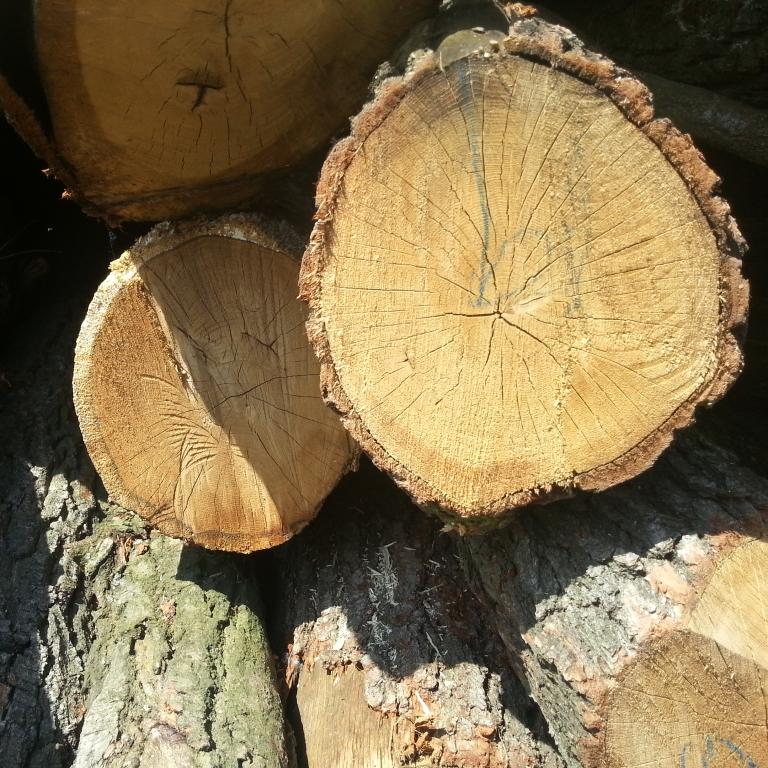 Přijímám objednávky na prodej tvrdého palivového dříví v metrových délkách...Možno dopravy kontejnerem po 10 Prm (prostorový metr skládaný), nebo vlastní odvoz přímo z lesa. Cena 1250 Kč / PrmCena kontejneru 12 500Kč + doprava (hradí kupující)  Možno prodeje také břízy. Zde je cena 1200 Kč /Prm (prostorový metr skládaný)Nabízím prodej také  půl metrů. Cena je 1500 Kč Prm / prostorový metr skládanýLokalita Holešov, Kroměříž.. Více informací na telefonním čísle 739 493 048Hausknecht Michal